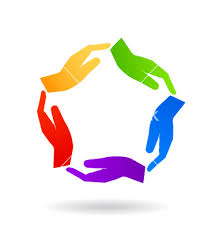 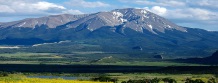 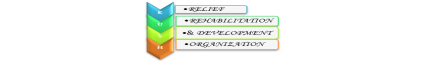 KUSH EMERGENCY RELEIF AND DEVELOPMENT ORGANIZATION (KERDO)To:-global hand adminSubject: - request for assistanceKush relief and emergency development organisation (KERDO)is Sudanese community based organisation in nuba mountain region\south kordfan.the region now is facing internal conflict due to  this a lot of crisis happened such as:-internal displacement people(IDPs)food shortges,seapred of epidemic deases.the war killed a lot of lives it take away husbands and create social special status  widows,orphanage,elders this categories of people need special care, all these occurred because of the air bombs and ground attack by the government of Sudan against people of Nuba.Now the resistant movement (SPLA\N) is controlling over big area which is known as liberated areas with a big number of population who are now in need for assistance especially those who flee their homes due to the circumstance I mentioned before.Kush is now requesting the following things:-1-refugeeing items such as plastic sheets, food items, family hosting facilities 2-scholastic materials for bush schools3-kush posses three tractors which is used now for cultivation to ensure the needs of the widows and orphanages, elders our need is spare parts, incentive for drivers, and assistant drivers plus small maintenance cost.4-primary healthcare facilities to support the IDPsWe hope our voice has been reach youBest regardsKUSH DIRECTORBasim abrahim   email ajubasim@yahoo.com  Skype name:-  basim.abrahim                                   face book       kush nuba